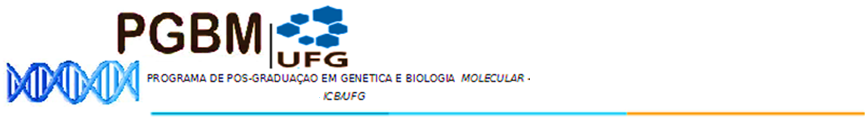 DEFESA DE DISSERTAÇÃO Nº 059“Regulação do metabolismo de ferro em função do pH e caracterização da produção de sideróforos  em Staphylococcus saprophyticus”BIANCA SILVA VIEIRA DE SOUZA.       BANCA: Profa. Dra. Juliana Alves Parente Rocha – ICB/UFG/GO                       Profa. Dra. Juliana Lamaro Cardoso – IPTSP/UFG/GO                       Prof. Dr. Juliano Domiraci Paccez – ICB/UFG/GOLOCAL: Mini auditório do ICB IV.      DATA: 08/03/2018      HORÁRIO: 14hs00min MAIORES INFORMAÇÕES NA SECRETARIA DO PROGRAMA NO ICB IV.